KATA PENGANTAR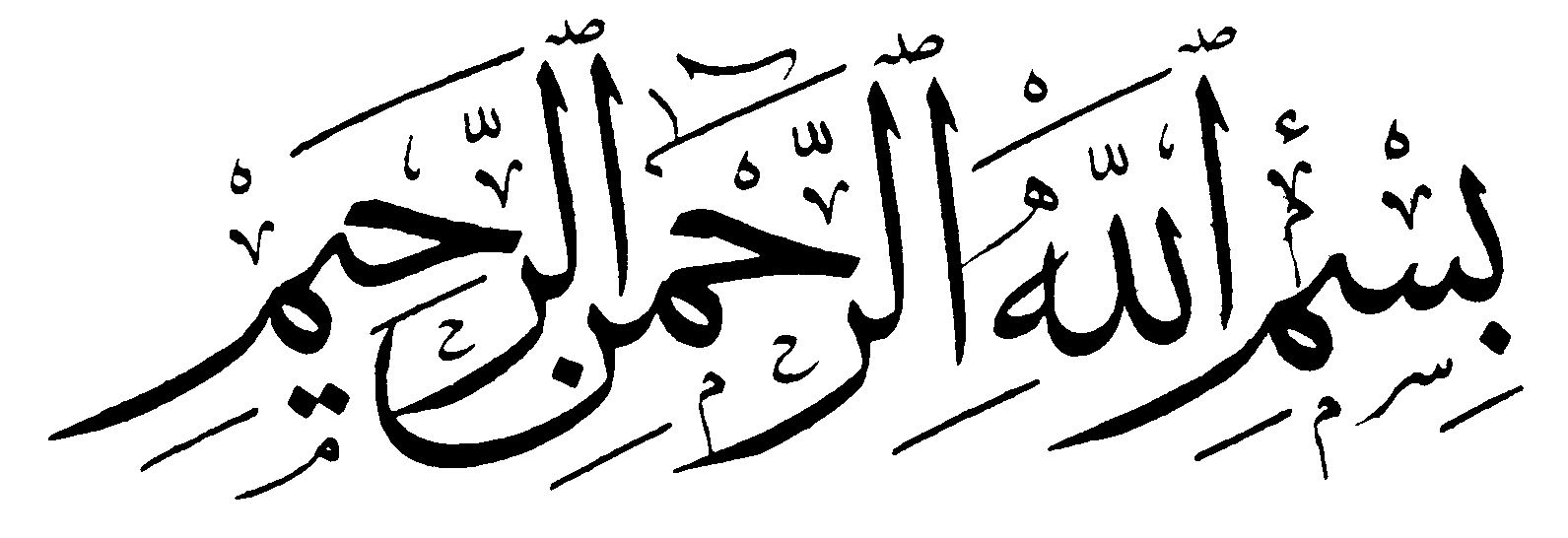 Assalamualaikum. Wr. WbPuji dan syukur penulis panjatkan kehadirat Allah Swt yang telah memberikan rahmat dan karunia-Nya, sehingga dengan rahmat dan karunia-Nya penulis dapat menyelesaikan skripsi dengan judul “Penerapan Model Pembelajaran Problem Based Learning Untuk Meningkatkan Sikap Percaya Diri Dan Hasil Belajar Siswa Kelas 1 SDN Cirangrang 2 Pada Subtema Aku Dan Teman Baru.”. Shalawat beserta salam senantiasa tercurahkan kepada Baginda Rosul Muhammad SAW, yang telah membawa kita semua dari zaman kegelapan hingga ke zaman yang terang benderang seperti sekarang ini.Skripsi ini diajukan guna melengkapi syarat dalam mencapai gelar Sarjana Pendidikan Jenjang Strata Satu Program Studi Pendidikan Guru Sekolah Dasar  Fakultas Keguruan dan Ilmu Pendidikan Universitas Pasundan. Penulis menyadari bahwa penulisan skripsi ini sulit untuk dapat terwujud tanpa adanya bantuan dari berbagai pihak. Oleh karena itu dalam kesempatan ini penulis ingin mengucapkan banyak terima kasih kepada semua pihak yang memberikan kontribusinya baik material maupun spiritual khususnya kepada : Bapak Prof. Dr. Ir. H. Eddy Yusuf, SP, M.Si., M.Kom., selaku Rektor Universitas Pasundan Bandung. Bapak Drs. H. Dadang Mulyana, M. Pd, selaku Dekan Fakultas Keguruan dan Ilmu Pendidikan Universitas Pasundan Bandung.Ibu Dra. Aas Saraswati, M.Pd., selaku Ketua Prodi Pendidikan Guru Sekolah Dasar Universitas Pasundan Bandung.Bapak Dr. H. Dadang Iskandar.,M.Pd.., selaku Pembimbing I yang dengan tulus telah membantu penulis dalam menyelesaikan skripsi ini walaupun beliau sibuk namun tetap meluangkan waktu untuk penulis melakukan bimbingan, Bapak Drs. H. Jaka Permana, M.M., M.Pd., selaku Pembimbing 2 dan Sekaligus sebagai Sekretaris Program Studi Pendidikan Guru Sekolah dasar FKIP Universitas Pasundan Bandung.Bapak Abdul Mu’min, S.Sos., M.Pd., selaku wali dosen yang telah memberikan nasehat dan bimbingan kepada penulis selama kuliah.Dewan Dosen Program Studi Pendidikan Guru Sekolah Dasar Beserta stafnya  yang telah bersedia membantu dan memberikan pengetahuan serta wawasan kepada penulis selama kuliah.Ibu Neneng Sri Kencanawati,S.Pd. dan Embad Siti Badriah Yang Telah Memberikan Jalan Dalam Pelaksanaan Penelitian Di SDN Cirangrang 2 BandungKepada keluarga besar Bapak Maja dan keluarga besar Bpak Idi Lamri terimakasih atas dukungan serta doa yang telah diberikan kepada penulis.Ayahanda Bunda tercinta dan tersayang (Bapak Ayi Solihat S.Pd dan Ibu E.Siti Badriah), yang dengan tulus ikhlas telah memberikan banyak pengorbanan baik materiil maupun spiritual kepada penulis. Semuanya takkan tergantikan semoga anakmu ini mampu menjadi apa yang seperti Ibu dan Bapak harapkan. Semoga Allah SWT senantiasa melimpahkan rahmat dan ridho-Nya kepada keduanya.Kakak kakak tercinta dan tersayang Kartika Nurchandra Ramdhani (Teh Ika), dan Tia Puji Astuti (Teh Iya) yang terus memberikan dukungan semangat, saran dan doa dalam menyusun skripsi iniKepada   seseorang   yang  telah memberikan waktu, doa dan cintanya kepadaPenulis   Ilham   Ultari   Fahrurozi   terimakasih  untuk selalu ada saat senangmaupun susah.Sahabat-sahabat seperjuangan dalam pembuatan skripsi terimakasih suka dukanya kepada Intan Widianingsih, Wiyanti Rosniarti, Risti Pratiwi Sari, dan Silvi Febrianti.Keluarga besar E COMMUNITY 10’ atas dukungan yang tiada henti kepada penulis dan seluruh teman yang tidak tersbeutkan namnya.Siswa kelas I SDN Cirangrang 2 karena telah membantu penulis dalam melaksanakan penelitian untuk menyusun skripsi ini.Semoga amal dan jasa mereka diterima oleh Allah swt sebagai amal sholeh dan dibalas-Nya dengan pahala yang berlipat ganda. Amin ya Rabbal 'alamin.Akhirnya penulis berharap semoga skripsi ini bermanfaat, khususnya bagi penulis dan umumnya bagi para pembaca.Wassalamualaikum. Wr. Wb 							  Bandung, September  2014							  Penulis,							  Indah Mawarni